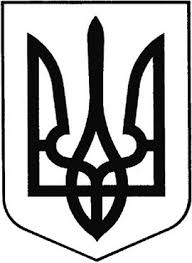 ГРEБІНКІВСЬКА СEЛИЩНА РАДАБілоцeрківського району Київської областіВИКОНАВЧИЙ КОМІТЕТР О З П О Р Я Д Ж E Н Н Явід 15  вересня  2022 року              смт Гребінки                  № 139-ОДПро відзначення  грамотами Гребінківської селищної  ради з нагоди Дня рятівникаКеруючись ст. 42 Закону України «Про місцеве самоврядування в Україні», враховуючи клопотання начальника 48-го Державного пожежно-рятувального посту 1-го Державного пожежно-рятувального посту ГУ ДСНС України у Київській області, капітана служби цивільного захисту ГРИГОРЕНКА Руслана Сергійовича та з нагоди відзначення Дня рятівникаЗОБОВ’ЯЗУЮ:1.Відзначити Грамотами Гребінківської селищної ради за самовідданість, високий професіоналізм, зразкове виконання службових обов’язків та з нагоди відзначення професійного свята «Дня рятівника» кращих співробітників 48 ДПРП 1ДПРЗ ГУ ДСНС України в Київській областіЛЮТОГО Василя Васильовича – водія 48 ДПРП 1ДПРЗ ГУ ДСНС України у Київській областіБУДУЛЬКЕВИЧА Василя Петровича – пожежного-рятувальника 48 ДПРП 1 ДПРЗ ГУ ДСНС України у Київській областіСОСНОВСЬКОГО Юрія Геннадійовича – пожежного-рятувальника 48 ДПРП 1 ДПРЗ ГУ ДСНС України у Київській областіУСЕНКА Олександра Юрійовича – сержанта служби цивільного захисту, водія 48 ДПРП 1 ДПРЗ ГУ ДСНС України у Київській області2.Відділу загально-організаційної роботи та управління персоналом  апарату виконавчого комітету Гребінківської селищної ради підготувати Грамоти Гребінківської селищної ради згідно п.1 даного розпорядження.3.Контроль за виконанням даного розпорядження залишаю за собою.       Селищний голова                                              Роман ЗАСУХА